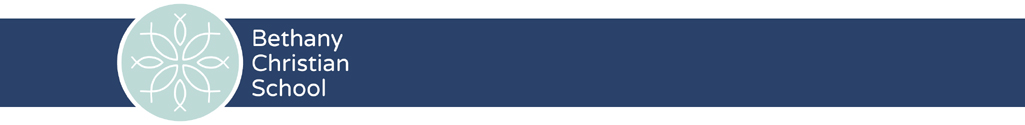 Support Staff ApplicationBethany Christian School exists to provide a distinctive, biblically based education in a nurturing environment through which students are instilled with godly character, inspired to excel, and prepared for a life of enduring commitment to Christ. The school recruits, hires, trains, assigns personnel, promotes, and compensates employees without regard to race, color, national origin, age, sex, or disability. All employment decisions are made on the basis of merit and job requirements. We realize that the key to a successful Christian school is its staff. We are seeking applicants who are professionally qualified, who really love children, and who, by the pattern of their lives, are Christian role models (Luke 6:40).Please print. Each question should be answered fully and accurately. In reading and answering the following questions, be aware that none of the questions are intended to imply illegal preferences or discrimination based on non-job-related information. Please attach a copy of your résumé if you have one.A. Applicant’s Name and AddressLast name ________________________________ First name _____________________________ Middle initial ___Current address: Street address ______________________________________________________________________________________________________________________________________________________________________________City 							State 				Zip Phone: Days ( ___) ________________________________ Evenings ( ___) ________________________________ Cell phone ( ___) ___________________________________ E-mail ______________________________________B. Position DesiredPosition, or positions, applying for ________________________________________________________________ Full time    Part time    Temporary    Summer    Available when? _________________________________Application date ______/_____/_____ Application received by:  Walk-in    Mail    E-mail    Fax    InternetReferral source:  Employee    Relative    Other ___________________________________________________Expected earnings: $________________________________________________________C. School Statement of FaithAs a Christian organization, we require all of our employees to be practicing Christians. Federal law allows us to confine our hiring to members of our faith community. Please carefully read the school’s statement of faith, which is attached.Do you agree with the statement of faith?  Yes     No    If no, please explain on back.Please share your personal testimony or experience about God: _____________________________________________________________________________________________________________________________________________________________________________________________________________________________________________________________________________________________________________________________________________________________________________________________________________________________Name and location of local church you attend: ____________________________________________________________________________________________________________________________________________________Member? ____________________________________________________________________________________ With what regularity have you attended during the past twelve months? _____________________________________________________________________________________________If you become employed by our school, you are joining a ministry that has high expectations of all its employees. All staff members have a ministry position and must demonstrate the life of Christ in their everyday living to our students, their parents, and fellow employees. Since it is the school’s mission to train and equip children to be followers of Jesus Christ, we require all of our employees to be Christian role models in their lives, both on and off the job (Luke 6:40). Please carefully read the school’s lifestyle statement and the declaration of moral integrity statement, which are attached. If you can honestly sign the forms, please do so.D. Employment ExperiencePlease start with your current or most recent employer and work backward. Include self-employment, work as an independent contractor, and temporary positions going back at least five years. If necessary, use a separate paper and follow the same format for additional positions. Former employers will be contacted for references.1. Job title _____________________________________________________________________________________ Dates of employment ___________________________________________________________________________Employer______________________________________________________________________________________Address ___________________________________________________________________________________________________________________________________________________________________________________Supervisor’s name and phone number (_____) _______________________________________________________Reason for leaving ___________________________________________________________________________________________________________________________________________________________________________Hourly rate/salary ______________________________________________________________________________Work performed ____________________________________________________________________________________________________________________________________________________________________________What date may we contact current employer? _______________________________________________________2. Job title _____________________________________________________________________________________ Dates of employment ___________________________________________________________________________Employer______________________________________________________________________________________Address ___________________________________________________________________________________________________________________________________________________________________________________Supervisor’s name and phone number (_____) _______________________________________________________Reason for leaving ___________________________________________________________________________________________________________________________________________________________________________Hourly rate/salary ______________________________________________________________________________Work performed ____________________________________________________________________________________________________________________________________________________________________________What date may we contact current employer? _______________________________________________________3. Job title _____________________________________________________________________________________ Dates of employment ___________________________________________________________________________Employer______________________________________________________________________________________Address ___________________________________________________________________________________________________________________________________________________________________________________Supervisor’s name and phone number (_____) _______________________________________________________Reason for leaving ___________________________________________________________________________________________________________________________________________________________________________Hourly rate/salary ______________________________________________________________________________Work performed ____________________________________________________________________________________________________________________________________________________________________________What date may we contact current employer? _______________________________________________________Please account for all unemployment since leaving school and/or between positions for the last ten years.How did you learn about our school? _______________________________________________________________ _____________________________________________________________________________________________Why do you wish to work here? ________________________________________________________________________________________________________________________________________________________________E. Educational and Professional TrainingF. Personal ReferencesList the names of five people who are not related to you and who have a definite knowledge of your qualifications and character. Please include at least two previous employers and your current pastor.G. Additional Helpful InformationAre you specifically trained or have you had experience in the following? Check all that are applicable. School secretary Filing clerk Teacher aide Bookkeeper Administrative assistant Custodian Maintaining existing computer/programs Receptionist Cook Cafeteria worker Childcare worker Bus driver Clerk Other ______________________________________________________________________Special skills Word processing: _________________________________________________________wpm Desktop publishing Scheduling Proofreading Spreadsheet First aid certification CPR certification Other ______________________________________________________________________If you desire, you may list any additional qualifications, skills, experiences, or interests: __________________________________________________________________________________________________________________________________________________________________________________________You have read the job description and essential functions for this position. Is there any reason why you might be unable to perform the essential duties and responsibilities of the position for which you are applying?  Yes     No    If yes, please explain: __________________________________________________________________________________________________________________________________________________________________________________________If you answered yes to above question, is there anything that the school can do to reasonably accommodate your needs so that you would be qualified to perform the duties and responsibilities of this position? __________________________________________________________________________________________________________________________________________________________________________________________Do you have any personal responsibilities or other commitments that may prevent you from meeting this position’s requirements for on-time arrival, attendance, or work schedules? __________________________________________________________________________________________________________________________________________________________________________________________Can you provide the documents to prove that you are legally eligible for employment in the United States?  Yes     NoCan you perform the duties of this position without violating any obligations or proprietary information of a previous employer?  Yes     NoHave you ever been convicted of a criminal offense (felony or misdemeanor, except for minor traffic violations)? You will need to answer yes if you have entered into a plea agreement, including a postponed sentence or postponed judgment arrangement, in connection with a criminal charge. (You need not disclose criminal convictions that are contained in sealed or deleted records.)  Yes     NoIf you have been convicted of such an offense, please attach a statement of explanation, including the nature of offense, date, court where conviction was entered, and any other relevant information. A conviction record will not automatically be a bar to employment. Factors such as your age at the time of the crime, seriousness and nature of the violation, time elapsed since the crime, job-relatedness, and subsequent rehabilitation will be considered.Has any employer ever subjected you to disciplinary action, suspension, or termination or asked you to leave a paid or unpaid position on the grounds of any unlawful sexual behavior or violation of an employer’s sexual misconduct policy or antiharassment policy?  Yes     No If yes, please attach a statement or explanation.Have you ever resigned a position to avoid termination or discharge?  Yes     No If yes, please attach a statement or explanation.H. Applicant’s StatementI hereby certify that I have not knowingly withheld any information that might adversely affect my chances for employment, and that the facts set forth in this application process are true and complete to the best of my knowledge. I understand that falsification of any statement or a significant omission of fact on the application, supporting documents, or interviews may prevent me from being hired or, if hired, may subject me to immediate dismissal regardless of when or how it was discovered. If I am released under these circumstances, I further understand and agree that I will be paid and receive benefits only through the day of release.I authorize Bethany Christian School to thoroughly interview the primary references that I have listed, any secondary references mentioned through interviews with primary references, or other individuals who know me and have knowledge regarding my testimony and work record. I also authorize the school to thoroughly investigate my work records and evaluations, my educational preparation, and other matters related to my suitability for the position.I authorize references and my former employers to disclose to the school any and all employment records, performance reviews, letters, reports, and other information related to my life and employment, without giving me prior notice of such disclosure. In addition, I hereby release the school, my former employers, references, and all other parties from any and all claims, demands, or liabilities arising out of or in any way related to such investigation or disclosure. I waive the right to ever personally view any references.Since I will be working with children or may have unsupervised access to children, I understand that I must submit to a fingerprint check by a state agency and the FBI. I agree to fully cooperate in providing and recording as many sets of my fingerprints as are necessary for such an investigation. I authorize the school to conduct a criminal records check. I understand and agree that any offer of employment that I may receive from the school is conditioned upon the receipt of background information, including criminal background information. The school may refuse employment or terminate conditional employment if the school deems any background information unfavorable or that it could reflect adversely on the school or on me as a Christian role model.I understand that this application for employment is valid for no more than 120 days. After that, I must resubmit an application in order to be considered for positions at this school.Do you understand that this is an application for at-will employment and that no employment is being offered at this time?  Yes     NoI certify that I have carefully read and do understand the above statements._____________________________________________________________________________________________Applicant signature								DateStatement of Faith / What We TeachThe ScripturesThe Bible, consisting of the Old and New Testaments, are the inspired Word of God without error in the original writings, are the complete revelation of God concerning His will for the salvation of humankind, and are the supreme and final authority for Christians and the only rule of faith and obedience.GodThere is but one living, sovereign, and true God, who is infinitely perfect and eternally existing in three persons: Father, Son, and Holy Spirit, coequal in power and glory, each having the same attributes and perfections.HumanityHumankind, male and female, were created in the image of God with reasonable (rational) and immortal souls, endued with knowledge, righteousness and true holiness, to have intimate fellowship with God and to glorify and enjoy Him forever. Therefore, all human beings have great dignity and value. By their sin, however, our first parents (Adam and Eve) fell from their original righteousness and communion with God and thereby became spiritually dead. Being the root of all mankind, the guilt of their sin, and the penalty of death, were imputed and conveyed to all of their descendants at that moment and their corrupted natures are passed on to us by ordinary generation. Thus, all of humankind is separated from God, under His condemnation and wrath, and are totally unable to please Him. Moreover, humankind cannot merit in any way, nor can it even know the need for salvation without the intervening work of the Holy SpiritJesus ChristJesus Christ is true God and true man, one person with two distinct natures. He was conceived by the Holy Spirit and born of the Virgin Mary. He died on the cross as the supreme and only acceptable sacrifice for our sins and according to the Scriptures, was buried, and on the third day He arose bodily from the grave and ascended into heaven, where He sits at the right hand of the Majesty on High and forever makes intercession for His people. Thus, there is no other name under heaven whereby humankind can be saved.SalvationGod has graciously provided a plan of salvation for fallen humanity in the Covenant of Grace. In this plan, Jesus Christ has become our representative, fulfilling the broken Covenant of Works in Adam and in perfect obedience, and having taken our sins upon himself has offered himself as a sacrifice to satisfy divine justice and to reconcile us to God. Salvation is the supernatural work of the Holy Spirit and is by grace alone (Sola Gratia), through faith alone (Sola Fide), in Christ alone (Solus Christus), as revealed in the Scriptures alone (Sola Scriptura), to the glory of God alone (Soli Deo Gloria).The ChurchWe believe in the one holy, universal church, which is made up of all believers of all time in all the world, of which Christ is the head. The visible church, which is the Body of Christ in the present age, is the ordinary means of the spread of gospel and the building up of God's people in Christ. Particular or local churches are the visible manifestations of the Body of Christ throughout the world, the members of which include believers in Christ and their covenant children. Water baptism and the Lord's Supper are sacraments to be observed by the Church during this present age, though they are not to be regarded as means of salvation.Last ThingsWe teach the personal, visible return of the Lord Jesus Christ at the end of this present age at which time he will judge the world. We believe in the bodily resurrection of the just and the unjust, the everlasting punishment of the lost in hell, and the everlasting blessedness of the saved in God's New Creation.Mission/What We DoWe seek to provide an exceptional academic education through partnership with our families in a diverse environment that integrates biblical truth throughout all course of study while equipping every child to impact their world for ChristPurpose/ Why We Do What We DoTo instruct future generations to love God and serve othersOur Core ValuesAcademic Rigor:  It is our desire to provide the finest possible Christ-centered, academic experience for each of our students and to encourage them to work diligently in all they do.Grace:  It is our desire to reflect the character and love of Christ in all we do and in every relationship with one another, with students, with parents, and with every member of our community.Outreach:  It is our desire to share the love of Christ with all families in our community regardless of their church affiliation.Service:  It is our desire to develop a genuine servant’s heart in every student so they in-turn would serve others in Christ’s name.Integrity:  It is our desire to equip and encourage our children to be honest and to display the strong moral principles as revealed in the Old and New Testament Scriptures.Declaration of Moral IntegrityOur school expects all of its employees, as well as its volunteers who have unsupervised access to children, to model the same Christian values and lifestyle that it seeks to inculcate in its students. As an applicant for a ministry position as an employee or as a volunteer at this school, I, (print name) _________________________________________, recognize, understand, and agree to live by the Christian moral standards of the school.I declare that as a follower of Christ, I am not engaging in and commit to not engage in inappropriate sexual conduct. Inappropriate conduct includes, but is not limited to, such behaviors as the following: heterosexual activity outside of marriage (e.g., premarital sex, cohabitation, extramarital sex), homosexual activity, sexual harassment, use of (including the viewing of) pornographic material or websites, and sexual abuse or improprieties toward minors as defined by Scripture and federal or state law.I declare that the above statement is factual and true. My signature below indicates that I meet the moral integrity standards and Christian role model lifestyle requirements of this Christian school.______________________________________________________________________________________________Applicant’s signature		Date______________________________________________________________________________________________Administrator’s signature after discussion with applicant/volunteer			Date“Honor marriage, and guard the sacredness of sexual intimacy between wife and husband. God draws a firm line against casual and illicit sex.” (Hebrews 13:4, The Message)“A pupil is not superior to his teacher, but everyone [when he is] completely trained (readjusted, restored, set to rights, and perfected) will be like his teacher.” (Luke 6:40, AMP)Christian Lifestyle Statement for EmployeesBethany Christian School is a religious, nonprofit organization representing Jesus Christ throughout the local community. Bethany Christian School requires its employees to be born-again Christians, living their lives as Christian role models (Rom. 10:9–10, 1 Tim. 4:12, Luke 6:40). Employees will conduct themselves in a way that will not raise questions regarding their Christian testimonies. A Christian lifestyle should reflect the biblical perspective of integrity, appropriate personal and family relationships, business conduct, and moral behavior. An employee is expected to demonstrate a teachable spirit, an ability to share love for others, a willingness to live contentedly under authority, and a commitment to follow the Matthew 18 principle when an issue arises with fellow employees or management.The Bethany Christian School Statement of Faith expects employees to maintain a lifestyle based on biblical standards of moral conduct. Moral misconduct, which violates the bona fide occupational qualification for employees to be Christian role models, includes, but is not limited to, promiscuity and homosexual behavior or any other violation of the unique roles of male and female (Rom. 1:21–27, 1 Cor. 6:9–20). Bethany Christian School believes that biblical marriage is limited to a covenant relationship between a man and a woman.Bethany Christian School employees will maintain a lifestyle based on biblical standards of conduct. Failure to do so may result in a reprimand or, in some cases, dismissal from employment. It is the goal of Bethany Christian School that each employee will have a lifestyle in which “He may have the preeminence” (Col. 1:18, NKJV).Authorization to Release Reference InformationI have made application for a position as a __________________________________________ (job title) with Bethany Christian School. I have authorized the school to thoroughly interview the primary references that I have listed, any secondary references mentioned through interviews with primary references, or other individuals who know me and have knowledge regarding my testimony and work record. I also authorize the school to thoroughly investigate my work records and evaluations, my educational preparation, and all other matters related to my suitability for employment.I authorize references and my former employers to disclose to the school any and all employment records, performance reviews, letters, reports, and other information related to my life and employment, without giving me prior notice of such disclosure.In addition, I hereby release Bethany Christian School, my former employers, references, and all other parties from any and all claims, demands, or liabilities arising out of or in any way related to such investigation or disclosure, including but not limited to defamation of character or invasion of privacy, that might arise from responding to this reference request.I waive the right to ever personally view any references given to Bethany Christian School.I agree that a photocopy or facsimile copy of this document and any signature shall be considered for all purposes as the original signed release on file.I certify that I have carefully read and do understand the above statements._____________________________________________________________________________________________Applicant name (print)_____________________________________________________________________________________________Applicant signature							DateFrom month/year to month/yearState what you were doingNames and phone numbers of persons other than relatives who can confirm unemployment       /        to        /              /        to        /              /        to        /       Name and location (city, state) of last high school attendedDiploma received?Name and location (city, state) of business school, trade school, college, or university attendedType of certificate, diploma, or degree: BA, MA, otherName and complete addressPhonePosition or relationship to you